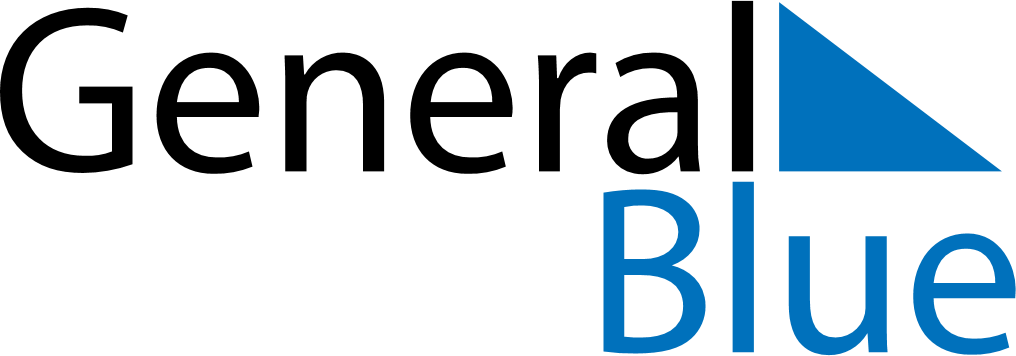 Cocos Islands 2021 HolidaysCocos Islands 2021 HolidaysDATENAME OF HOLIDAYJanuary 1, 2021FridayNew Year’s DayJanuary 26, 2021TuesdayAustralia DayFebruary 12, 2021FridayChinese New YearFebruary 13, 2021SaturdayChinese New Year (2nd Day)February 15, 2021MondayChinese New Year (2nd Day) (substitute day)March 20, 2021SaturdayLabour DayApril 5, 2021MondayEaster MondayApril 6, 2021TuesdaySelf Determination DayApril 25, 2021SundayAnzac DayMay 13, 2021ThursdayHari Raya PuasaJuly 20, 2021TuesdayHari Raya HajiAugust 9, 2021MondayIslamic New YearOctober 18, 2021MondayHari Maulaud NabiDecember 25, 2021SaturdayChristmas DayDecember 26, 2021SundayBoxing DayDecember 27, 2021MondayBoxing Day (substitute day)